Premise Priority Clearance Plan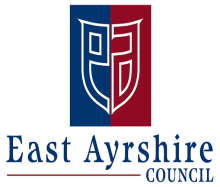 Snow and Ice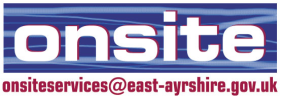 Premise: Catrine Primary School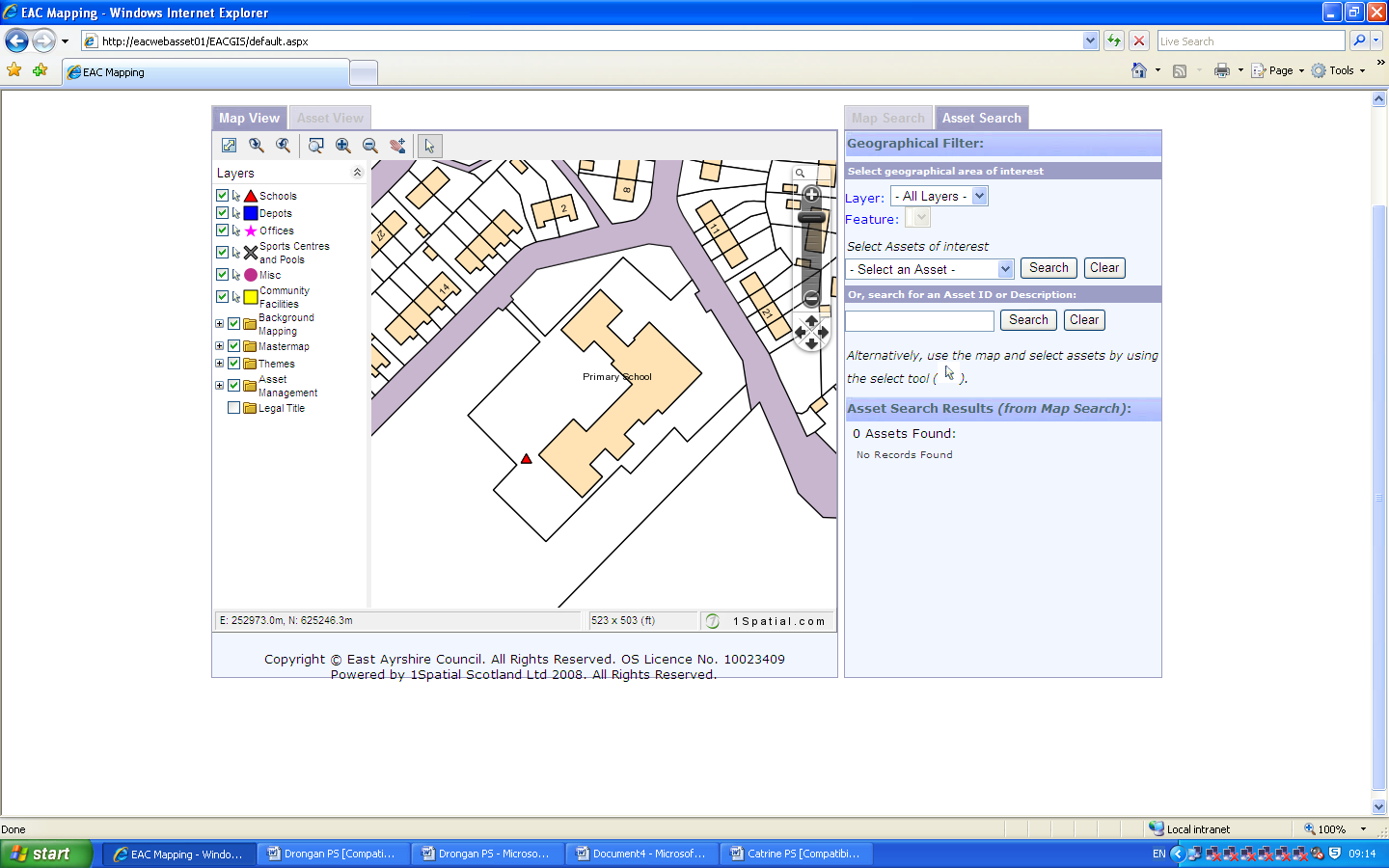 